Anexo A: Medidas de carácter discrecional que afectaron la institucionalidad públicaPersonas cercanas en los entes de control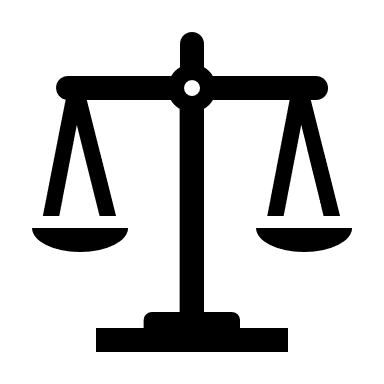 Fiscalía General de la NaciónPrimero, el presidente sancionó el Decreto 1163 de 2019, que derogó el Decreto 450 de 2016, eliminando mecanismos que reducían la discrecionalidad en la elección de la terna, como la invitación pública y que la lista definitiva podía ser consultada y comentada por los ciudadanos. Segundo, presentó en la terna al que en ese entonces ocupaba el cargo de consejero presidencial para los Derechos Humanos y Asuntos Internacionales del gobierno.  Este además era cercano del presidente Iván Duque desde la Universidad Sergio Arboleda. Tercero, Francisco Barbosa fue elegido como Fiscal General de la Nación a pesar de su falta de experiencia en la materia y por las evidencias de su cercanía tanto personal como profesional con el presidente.Personas cercanas en los entes de controlProcuraduría General de NaciónEl Presidente eligió a Margarita Cabello Blanco para la terna al cargo de Procuradora General de la Nación, cuando ella ocupaba el cargo de Ministra de Justicia. Debido a ello, esta renunció a su cargo como Ministra y posteriormente fue elegida Procuradora. Además, que ya la había propuesto para la terna de fiscal ad hoc en el caso Odebrecht.Personas cercanas en los entes de controlDefensoría del PuebloEl 6 de agosto de 2020 el presidente envió la terna para la elección del sucesor de Carlos Alfonso Negret como del Defensor del Pueblo. Sin embargo, el único que cumplía con el requisito de haber ejercido el derecho por quince años era Carlos Camargo y su contendiente más fuerte, Elizabeth Martínez, renunció a la terna. Ello imposibilitaba ejercer una elección objetiva.Elecciones Banco de la República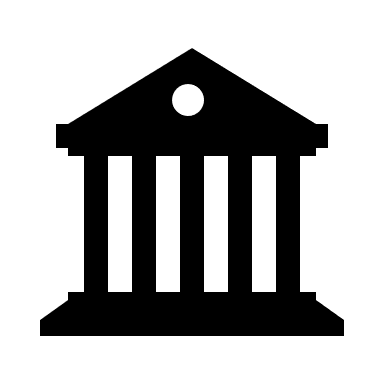 El presidente nombró a los cinco codirectores, situación que se da por primera vez bajo la Constitución del 91 Bibiana Taboada, hija de la exministra y hoy embajadora ante la ONU Alicia Arango, en reemplazo de Ana Fernanda Maiguashca.Elecciones Banco de la RepúblicaEl presidente nombró a los cinco codirectores, situación que se da por primera vez bajo la Constitución del 91 Roberto Steiner llegó al emisor en 2019, en reemplazo de Juan Pablo Zárate. Elecciones Banco de la RepúblicaEl presidente nombró a los cinco codirectores, situación que se da por primera vez bajo la Constitución del 91 Mauricio Villamizar, en reemplazo de Gerardo Hernández.Elecciones Banco de la RepúblicaEl presidente nombró a los cinco codirectores, situación que se da por primera vez bajo la Constitución del 91 Jaime Jaramillo en reemplazo de Arturo Galindo.Algunos nombramientos políticos en el exterior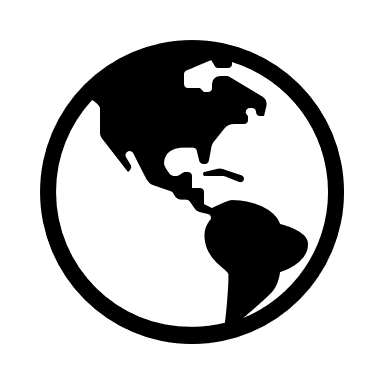 Miembros del Centro Democrático o familiares de estosDaniel Alberto Cabrales Castillo, exsenador por el Centro Democrático (2014-2018), como Embajador en República Dominicana mediante el Decreto 1452 de 2019. Algunos nombramientos políticos en el exteriorMiembros del Centro Democrático o familiares de estosCarolina Gutiérrez Bacci, quien hizo parte de la UTL del senador del Centro Democrático Alfredo Ramos, fue designada Tercer Secretario de Relaciones Exteriores en la Misión Permanente ante ONU en Nueva York mediante el Decreto 919 de 2019.Algunos nombramientos políticos en el exteriorMiembros del Centro Democrático o familiares de estosDaniela Mejía, hija del senador Carlos Felipe Mejía (2014-2018 y 2018-2022), como primera secretaria en la embajada de Colombia ante Naciones Unidas con sede en Nueva York mediante el Decreto 042 de 2021.Algunos nombramientos políticos en el exteriorMiembros del Centro Democrático o familiares de estosNohra Tovar Rey, ex Senadora por el Centro Democrático (2014-2018), fue nombrada Embajadora en República Dominicana Decreto 1987 de 2018.Algunos nombramientos políticos en el exteriorMiembros del Centro Democrático o familiares de estosFederico Hoyos, ex Representante a la Cámara (2014-2018), nombrado Embajador en Canadá a partir del Decreto 2102 de 2018.Algunos nombramientos políticos en el exteriorMiembros del Centro Democrático o familiares de estosJuan Camilo Valencia, hermano del Senador Santiago Valencia (2018-2022), fue nombrado Embajador en Indonesia a partir del Decreto 2346 de 2018.Algunos nombramientos políticos en el exteriorMiembros del Centro Democrático o familiares de estosPedro Agustín Valencia Laserna, hermano de la Senadora Paloma Valencia (2014-2018 y 2018-2022), fue designado Cónsul General en Miami con el Decreto 004 del 2019.Algunos nombramientos políticos en el exteriorMiembros del Centro Democrático o familiares de estosPierre Eugenio García, ex representante a la Cámara (2014-2018), como Ministro Plenipotenciario en provisionalidad ante la Misión de Colombia en la ONU en Ginebra Suiza a partir del Decreto 2344 de 2018.Algunos nombramientos políticos en el exteriorMiembros del Centro Democrático o familiares de estosAníbal José Ariza Orozco, ex Senador (2014-2018), la designación como Embajador de Bolivia con el Decreto 1312 de 2019.Algunos nombramientos políticos en el exteriorMiembros del Centro Democrático o familiares de estosAmador Caycedo Mena, candidato a la Cámara por el Centro Democrático (2018-2022), designado Primer Secretario de Relaciones Exteriores con funciones de Cónsul en Puerto Obladía - Panamá a partir del Decreto 971 de 2020.  Algunos nombramientos políticos en el exteriorMiembros del Centro Democrático o familiares de estosMaría Angélica Uscátegui, hermana del Representante a la Cámara José Jaime Uscátegui (2018-2022), como Primer Secretario de Relaciones Exteriores en la Embajada de España con el Decreto 977 de 2020.  Algunos nombramientos políticos en el exteriorMiembros del Centro Democrático o familiares de estosMarcos Díaz, ex Representante a la Cámara (2014-2018), como Primer Secretario con funciones Consulares en Paraguay con el Decreto 975 de 2020.Algunos nombramientos políticos en el exteriorMiembros del Centro Democrático o familiares de estosJuan David Sáenz, hermano de la asesora del presidente María Juliana Sáenz, en el cargo de Tercer Secretario en la Misión Permanente de Colombia ante la OCDE con el Decreto 972 de 2020.Algunos nombramientos políticos en el exteriorMiembros del Centro Democrático o familiares de estosJulia Isabel Escallón Salgar, ex candidata al Senado, como Ministra Consejera en Ecuador a partir del Decreto 1849 de 2018.Algunos nombramientos políticos en el exteriorMiembros del Centro Democrático o familiares de estosLuis Oswaldo Parada, ex candidato al Senado (2018-2022), fue nombrado Ministro Plenipotenciario con funciones de Cónsul en Ciudad de México a partir del Decreto 2345 de 2018.Algunos nombramientos políticos en el exteriorMiembros del Centro Democrático o familiares de estosDaniela Echavarría, Jefe de prensa y Secretaria Privada de la Senadora Paola Holguín (2014-2018 y 2018-2022), designada como Ministra Plenipotenciaria con funciones de Cónsul General en Barcelona a partir del Decreto 395 de 2019.Algunos nombramientos políticos en el exteriorMiembros del Centro Democrático o familiares de estosStephanie Schutt Chacón, candidata a la Cámara de Representantes (2018-2022), designada cónsul de Segunda en Orlando – Estados Unidos a partir del Decreto 713 de 2019.Algunos nombramientos políticos en el exteriorMiembros del Centro Democrático o familiares de estosJaime Mejía Alvarán, ex electo Concejal de Medellín por el Centro Democrático, designado Consejero de Relaciones Exteriores en Reino Unido a partir del Decreto 1665 de 2019.Algunos nombramientos políticos en el exteriorMiembros del Centro Democrático o familiares de estosRuben Estrada, miembro del Centro Democrático, designado como Primer Secretario en el Consulado de Guadalajada – México a partir del Decreto 974 de 2020.Algunos nombramientos políticos en el exteriorMiembros del Centro Democrático o familiares de estosJorge Miguel Alvarado, esposo de la senadora Milla Romero (2020-2022), designado como Primer Secretario en el Consulado de Las Palmas de Gran Canaria – España a partir del Decreto 976 de 2020.Algunos nombramientos políticos en el exteriorMiembros del Centro Democrático o familiares de estosFernando Sierra, ex Congresista del Centro Democrático (2014-2018), designado Embajador en Paraguay a partir del Decreto 2325 de 2019.Algunos nombramientos políticos en el exteriorMiembros del Centro Democrático o familiares de estosEduardo Antonio Burgos, esposo de María Teresa Haddad presidente del Directorio Departamental Córdoba del Centro Democrático, designado como Embajador en Panamá con el Decreto 990 de 2019. Algunos nombramientos políticos en el exteriorMiembros del Centro Democrático o familiares de estosSusana Pilar Berenguer, ex Tesorera de la campaña de Iván Duque, designada Cónsul en Nueva York a partir del Decreto 003 de 2019.Algunos nombramientos políticos en el exteriorMiembros del Centro Democrático o familiares de estosCarlos Mosquera Navia, hijo de Sonia Navia dirigente del Centro Democrático en Nariño, como Primer Secretario con funciones de Cónsul de primera en Tulcán – Ecuador con el Decreto 1721 de 2020. Algunos nombramientos políticos en el exteriorSin requisitos o experienciaMaría Ximena Duran Sanín fue nombrada como Ministro Plenipotenciario en provisionalidad con funciones de Cónsul General en Londres a partir del Decreto 303 de 2019 y existiendo un funcionario de carrera diplomática que podía acceder al cargo. Esta permaneció hasta agosto de 2020 después de que en 2019 el Tribunal de Cundinamarca declarara nula la designación y a comienzos de 2020 el Consejo de Estado confirmara tal decisión.Algunos nombramientos políticos en el exteriorSin requisitos o experienciaUbeimar Delgado fue postulado a Embajador en Suecia sin contar con título profesional ni cumplir el requisito del dominio del Inglés. Como no se pudo posesionar, le dio el cargo a su hermano Cesar Tulio Delgado con el Decreto 432 de 2020.Algunos nombramientos políticos en el exteriorSin requisitos o experienciaFelipe García Echeverri fue designado, a partir Decreto 006 de 2019, Embajador en Bélgica y en la Misión de Colombia ante la Unión Europea, sin tener experiencia en diplomacia.Algunos nombramientos políticos en el exteriorSin requisitos o experienciaEduardo Enríquez Caicedo fue designado Ministro Consejero con funciones de Cónsul en Boston a partir del Decreto 2421 de 2018 sin tener experiencia en diplomacia.Algunos nombramientos políticos en el exteriorSin requisitos o experienciaDarío Montoya, fue designado Embajador en Brasil, aunque no cumple con el requisito de dominio de un segundo idioma, a partir del Decreto 426 de 2019.Algunos nombramientos políticos en el exteriorSin requisitos o experienciaLuis Eduardo García, designado como Cónsul en Manaos - Brasil a partir del Decreto 984 de 2020, sin tener experiencia en diplomacia. Algunos nombramientos políticos en el exteriorSin requisitos o experienciaMaura Mercedes Camacho, designada como Primer Secretario de Relaciones Exteriores con funciones de Cónsul en Nueva Loja – Ecuador a partir del Decreto 1047 de 2020, sin tener experiencia en diplomacia.Algunos nombramientos políticos en el exteriorSin requisitos o experienciaAdriana Carvajalino Pinzón, designada como Tercer Secretario de Relaciones Exteriores en la Embajada de Estados Unidos y ascendida en diciembre de 2020 a Primer Secretario, sin tener experiencia en diplomacia.Algunos nombramientos políticos en el exteriorSin requisitos o experienciaPaulina Mejía Londoño, designada Segundo Secretario de Relaciones Exteriores en la Embajada de Estados Unidos a partir del Decreto 014 de 2022, sin tener experiencia en diplomacia. Algunos nombramientos políticos en el exteriorSin requisitos o experienciaJorge Villamizar, como Cónsul en Buenos Aires a partir del Decreto 421 de 2019, sin ninguna formación académica o experiencia profesional en diplomacia.  Algunos nombramientos políticos en el exteriorSin requisitos o experienciaMaha Sjim Sjim, designada Tercer Secretario de Relaciones Exteriores con funciones de Vicecónsul en Panama a partir del Decreto 712 de 2019, sin ninguna formación académica o experiencia profesional en diplomacia. Algunos nombramientos políticos en el exteriorSin requisitos o experienciaRosa María Cárdenas Lesmes, designada Primer Secretario de Relaciones Exteriores con funciones de Cónsul de Primera en Bilbao - España a partir del Decreto 801 de 2021, sin ninguna formación académica o experiencia profesional en diplomacia.Algunos nombramientos políticos en el exteriorSin requisitos o experienciaFadue Blel Bitar, designada Primer Secretario de Relaciones Exteriores en Marruecos a partir del Decreto 1488 de 2019, sin ninguna formación académica o experiencia profesional en diplomacia.Algunos nombramientos políticos en el exteriorSin requisitos o experienciaAlina María Arévalo Claro, Primer Secretario de Relaciones Exteriores en la Embajada de México con el Decreto 1048 de 2020, sin ninguna formación académica o experiencia profesional en diplomacia.Algunos nombramientos políticos en el exteriorSin requisitos o experienciaFelipe Alvarado, como Ministro Consejero en la Embajada en Egipto a partir del Decreto 714 de 2019, sin ninguna formación académica o experiencia profesional en diplomacia.Algunos nombramientos políticos en el exteriorSin requisitos o experienciaSergio Esteban Vélez, designado Primer Secretario de Relaciones Exteriores en la Embajada de Suiza a partir del Decreto 1400 de 2019, sin ninguna formación académica o experiencia profesional en diplomacia.  Algunos nombramientos políticos en el exteriorSin requisitos o experienciaLezsli Kali, designada Tercer secretario de Relaciones Exteriores en la Misión Permanente de Colombia ante la ONU en Ginebra – Suiza con el Decreto 1393 de 2019 y como Vicecónsul de Colombia en Atlanta – Estados Unidos con el Decreto 1646 de 2020, sin ninguna formación académica o experiencia profesional en diplomacia.  Algunos nombramientos políticos en el exteriorSin requisitos o experienciaClaudia Bustamante, designada Cónsul de Colombia en Orlando – Estados Unidos con el Decreto 1598 de 2019, sin ninguna formación académica o experiencia profesional en diplomacia.  Algunos nombramientos políticos en el exteriorSin requisitos o experienciaJuanita Ibañez, designada Tercer Secretario en la Embajada de Sudáfrica con el Decreto 043 de 2021, sin ninguna formación académica o experiencia profesional en diplomacia.  Algunos nombramientos políticos en el exteriorFinanciadores o promotores políticosEmilio Merino, quien promovió la campaña de Iván Duque en Antioquia, fue designado Consejero de Relaciones Exteriores en Lima con el Decreto 1899 de 2019.Algunos nombramientos políticos en el exteriorFinanciadores o promotores políticosLuis Diego Monsalve, quien financió la campaña a la presidencia de Iván Duque (2018-2022), fue designado Embajador en China a partir del Decreto 305 de 2019.Otros nombramientos criticados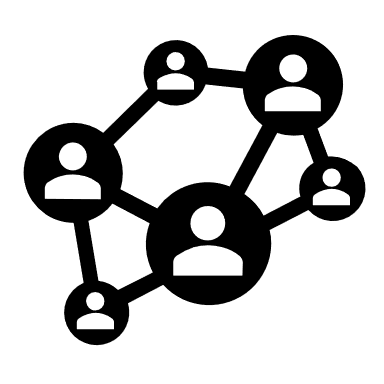 Elección superintendentesCon el Decreto 1647 de 2018 modificó el Decreto 1083 de 2015, permitiendo que se pueda ratificar a los superintendentes que vienen ejerciendo el cargo sin necesidad de efectuar una nueva convocatoria o nombramiento. Posteriormente fue declarado nulo parcialmente por el Consejo de Estado.Otros nombramientos criticadosElección directora ANDCon el Decreto 2461 de 2018 se nombró a Claudia Ortiz como directora de la Agencia de Desarrollo Rural, cuando no cumplía con el nivel de estudios en posgrado necesarios y los soportes laborales fueron una declaración juramentada en una notaría.Otros nombramientos criticadosElección Director Justicia Penal MilitarEn 2019 José Alejandro Ramírez Londoño fue nombrado Director Ejecutivo de Justicia Penal Militar en Puerto Boyacá, sin tener la experiencia laboral requerida. Un año después fue declarado insubsistente y removido del mismo.          Sin trámite para los conflictos de interés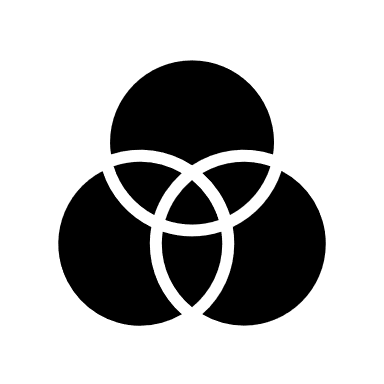 Los conflictos de intereses se plasmaron en contratos millonarios. Karen Cuellar, esposa de Andrés Mayorquín, entonces asesor de la oficina de la jefe de Gabinete de Presidencia, obtuvo 24 contratos por $1.245 millones de pesos en menos de dos años.Sin trámite para los conflictos de interésLos conflictos de intereses se plasmaron en contratos millonarios. La Unión Temporal Centros Poblados obtuvo un contrato para conectar a 7.277 colegios en zonas rurales del país en 15 departamentos, a pesar de que uno de los proponentes era el asesor del despacho de la Ministra de Tecnologías de la Información y las Comunicaciones y las empresas no contaban con la experiencia necesaria. Posteriormente, se conoció que la empresa presentó garantías falsas del Banco Itaú.Sin trámite para los conflictos de interésConflictos de intereses en pagos del EstadoLa Ministra de Transporte, Ángela María Orozco, fue cuestionada en un debate de control político en el Congreso por trabajar en el caso de la liquidación de la concesionaria Ruta del Sol II, cuando en el pasado asesoró a algunos bancos del Grupo Aval. Posteriormente, se constató que el pago establecido era mayor al determinado por el Tribunal Administrativo, beneficiando así a los bancos.Contratos cuestionados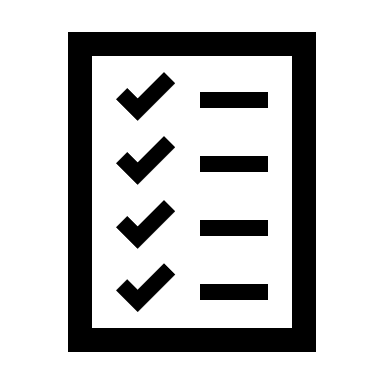 Un contrato para una “estrategia pedagógica”El Ministerio de Defensa celebró un contrato por $900 millones de pesos de manera directa y exprés con la firma Alotrópico, el cual se habría utilizado para fingir un ciberataque en medio del Paro Nacional. Esto tras la publicación de videos e información que circulaban en redes sociales sobre los abusos por parte de la Fuerza Pública. El Ministro lo definió como una "estrategia pedagógica", pero conllevó a desinformar en medio de un escenario de conflicto social.Contratos cuestionadosContratos en medio de la pandemiaEl Gobierno Nacional compró 23 camionetas blindadas de la Policía Nacional por un valor de 9.640 millones de pesos, en medio de la cuarentena generada por el Covid-19 cuando no se podía transitar. Vale la pena resaltar que el gasto estaba aprobado en el Presupuesto de 2020 y la compra, en comparación al alquiler, permitía un ahorro de recursos.Contratos cuestionadosContratos en medio de la pandemiaEl Gobierno Nacional celebró un contrato con la empresa Ambo Importaciones S.A.S. por $41 millones de pesos para la creación de 1.409 monedas protocolarias, elaboradas en bronce y recubiertas de oro de 24 quilates, en medio de la recuperación económica tras la pandemia generada por el Covid-19. Contratos cuestionadosContratos para promotores políticosEl Ministerio del Interior celebró un contrato de forma directa y exprés (faltando 15 días para el cierre del año) por $74.700.000 con Natalia Bedoya Rendón, cuando esta no cumplía con los requisitos para el cargo.Contratos cuestionadosContratos para promotores políticosEl Ministerio de la Información y Comunicaciones celebró un contrato con Miguel Polo Polo, conocido promotor político del Centro Democrático, por $18,4 millones de pesos, a pesar de que este no cuenta con mayor experiencia profesional. Contratos cuestionadosIrregularidades Contratación PazEl Gobierno Nacional celebró un contrato con Du Brands SAS por $3.350 millones del Fondo de Programas Especiales para la Paz y otro por $1.500 millones para medir la percepción de la ciudadanía frente a las iniciativas y programas del Gobierno en el mantenimiento de su política de paz.Alertas sobre libre expresión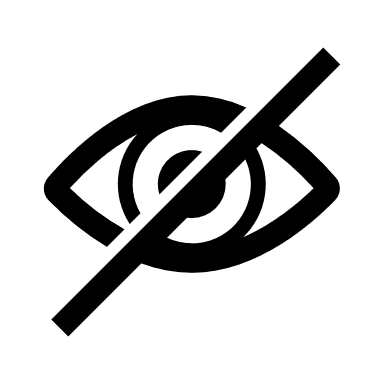 Seguimiento y perfilamiento a periodistas y congresistas de la oposición Las unidades móviles del Ejército realizaron un seguimiento ilegal a periodistas, políticos, magistrados, coroneles, defensores de Derechos Humanos, entre otros. Alertas sobre libre expresiónSeguimiento y perfilamiento a periodistas y congresistas de la oposición Fueron perfilados más de 130 ciudadanos con herramientas informáticas y de software del Ejército para elaborar informes de inteligencia militar. Entre estos se encontraban periodistas, exministros, políticos y sindicalistas.